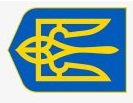 ПЕРШІ ВИБОРИ ДЕПУТАТІВ СІЛЬСЬКИХ, СЕЛИЩНИХ,МІСЬКИХ РАД ТЕРИТОРІАЛЬНИХ ГРОМАД ІВІДПОВІДНИХ СІЛЬСЬКИХ, СЕЛИЩНИХ, МІСЬКИХ ГОЛІВ25 жовтня 2020 рокуНЕТІШИНСЬКА МІСЬКА  ТЕРИТОРІАЛЬНА ВИБОРЧА КОМІСІЯ  ШЕПЕТІВСЬКОГО  РАЙОНУ ХМЕЛЬНИЦЬКОЇ ОБЛАСТІП О С Т А Н О В Ам. Нетішин«3» листопада  2020 року			18 год. 30 хв.			№ 81Про затвердження аналізів фінансових звітів про надходження та використання коштів виборчих фондів суб’єктів виборчого процесу з перших виборів депутатів Нетішинської міської ради Шепетівського району Хмельницької області та з перших виборів Нетішинського міського голови Шепетівського району Хмельницької області 25 жовтня 2020 року30-31 жовтня та 1 листопада 2020 року до Нетішинської міської територіальної виборчої комісії  Шепетівського району Хмельницької області подали фінансові звіти про надходження та використання коштів виборчих фондів суб’єкти виборчого процесу з перших виборів депутатів Нетішинської міської ради Шепетівського району Хмельницької області та з перших виборів Нетішинського міського голови Шепетівського району Хмельницької області 25 жовтня 2020 року.Зокрема, звіти подали: Хмельницька обласна організація політичної партії «Об’єднання «Самопоміч», яка висунула кандидатів у депутати Нетішинської міської ради Шепетівського району Хмельницької області у єдиному багатомандатному виборчому окрузі, кандидат на посаду Нетішинського міського голови Супрунюк Олександр Олексійович, висунутий Хмельницькою обласною партійною організацією ПОЛІТИЧНОЇ ПАРТІЇ «ВОЛЯ», кандидат на посаду Нетішинського міського голови Войтко Анатолій Григорович, висунутий Хмельницькою обласною партійною організацією ПОЛІТИЧНОЇ ПАРТІЇ «СОЦІАЛ-ДЕМОКРАТИЧНА ПАРТІЯ», кандидат у депутати Нетішинської міської ради Шепетівського району Хмельницької області Реуцький Іван Валерійович, висунутий Хмельницькою Обласною організацією ПОЛІТИЧНОЇ ПАРТІЇ «СЛУГА НАРОДУ» та кандидат у депутати Нетішинської міської ради Шепетівського району Хмельницької області Степанюк Олександр Володимирович, висунутий Хмельницькою територіальною організацією ПОЛІТИЧНОЇ ПАРТІЇ «ЄВРОПЕЙСЬКА СОЛІДАРНІСТЬ».Відповідно до частин четвертої-шостої, восьмої та десятої статті 214, частини 9 статті 215 Виборчого кодексу України, постанови Центральної виборчої комісії від 1 жовтня 2020 року № 324 «Про форми фінансових звітів про надходження та використання коштів виборчих фондів місцевих організацій політичних партій, кандидатів у депутати, кандидатів на посаду  сільського,  селищного, міського голови, порядок їх складання та проведення аналізу», Нетішинська міська територіальна виборча комісія                                        п о с т а н о в л я є:1. Затвердити аналізи фінансових звітів про надходження та використання виборчих фондів суб’єктів виборчого процесу з перших виборів депутатів Нетішинської міської ради Шепетівського району Хмельницької області та з перших виборів Нетішинського міського голови Шепетівського району Хмельницької області 25 жовтня 2020 року, зокрема:- Хмельницької обласної організації політичної партії «Об’єднання «Самопоміч», яка висунула кандидатів у депутати Нетішинської міської ради Шепетівського району Хмельницької області у єдиному багатомандатному виборчому окрузі (додаток 1);- кандидата на посаду Нетішинського міського голови Супрунюка Олександра Олексійовича, висунутого Хмельницькою обласною партійною організацією ПОЛІТИЧНОЇ ПАРТІЇ «ВОЛЯ» (додаток 2);- кандидата на посаду Нетішинського міського голови Войтка Анатолія Григоровича, висунутого Хмельницькою обласною партійною організацією ПОЛІТИЧНОЇ ПАРТІЇ «СОЦІАЛ-ДЕМОКРАТИЧНА ПАРТІЯ», (додаток 3);- кандидата у депутати Нетішинської міської ради Шепетівського району Хмельницької області Реуцького Івана Валерійовича, висунутого Хмельницькою Обласною організацією ПОЛІТИЧНОЇ ПАРТІЇ «СЛУГА НАРОДУ» (додаток 4);- кандидата у депутати Нетішинської міської ради Шепетівського району Хмельницької області Степанюка Олександра Володимировича, висунутого Хмельницькою територіальною організацією ПОЛІТИЧНОЇ ПАРТІЇ «ЄВРОПЕЙСЬКА СОЛІДАРНІСТЬ» (додаток 5).2. Цю постанову розмістити для загального ознайомлення на стенді офіційних матеріалів Нетішинської міської територіальної виборчої комісії Шепетівського району Хмельницької області та веб-сайті Нетішинської міської ради. Голова Нетішинської міської територіальної виборчої комісії						Л.ОцабрикаСекретар Нетішинської міськоїтериторіальної виборчої комісії						Т.ПроцикДодаток 1ЗАТВЕРДЖЕНОпостановою Нетішинської міської територіальної виборчої комісіївід "03" листопада 2020 року №81АНАЛІЗ фінансового звіту про надходження та використання коштів 
виборчого фонду Хмельницької обласної організації політичної партії «Об’єднання «Самопоміч»остаточний(вид звіту: проміжний, остаточний)
за період з "08" до "27" жовтня 2020 року Перші вибори депутатів Нетішинської міської ради Шепетівського району Хмельницької  області та перші вибори Нетішинського міського голови Шепетівського району Хмельницької  області 25 жовтня 2020 року (назва та дата проведення місцевих виборів)Хмельницька обласна організація політичної партії «Об’єднання «Самопоміч» яка висунула кандидатів у депутати Нетішинської міської ради Шепетівського району Хмельницької області у єдиному багатомандатному виборчому окрузі(назва місцевої організації політичної партії)м. Нетішин				                                                     "03" листопада 2020 року (місце складання)	Основна частина1. Аналіз даних про відкриті рахунки виборчих фондів 2. Аналіз формування виборчого фонду2.1. Аналіз джерел формування виборчого фондуВиборчий фонд сформувався з власних коштів Хмельницької обласної організації політичної партії «Об’єднання «Самопоміч» та кандидата у депутати Коваль Наталії Михайлівни. 2.2. Аналіз повернення добровільних внесків фізичним особамПовернення добровільних внесків фізичним особам не здійснювалися. 2.3. Аналіз перерахування добровільних внесків до бюджету АР Крим чи відповідних місцевих бюджетів 3. Аналіз використання коштів виборчого фондуКошти з виборчого фонду витрачалися на виготовлення друкованих матеріалів, у яких розміщено матеріали передвиборчої агітації та на розміщення матеріалів передвиборчої агітації в мережі «Інтернет».4. Аналіз своєчасності подання фінансових звітів та відповідності їх оформлення встановленим вимогам. Остаточний звіт про надходження та використання коштів виборчого фонду Хмельницької обласної організації політичної партії «Об’єднання «Самопоміч» поданий в термін відповідно до частини 4 статті 214 Виборчого кодексу України. 5. Аналіз розрахунку залишку коштів виборчого фонду, перерахування невикористаних коштів на поточний банківський рахунок організації політичної партії або до бюджету АР Крим чи відповідних місцевих бюджетів Станом на 27 жовтня 2020 року: залишок на накопичувальному рахунку становить 0,00 грн.; залишок на поточному рахунку становить 84,40 грн. Відповідно до пункту 32 Рекомендацій щодо контролю за надходженням, обліком та використанням коштів виборчих фондів місцевих організацій політичних партій, кандидатів у депутати, кандидатів на посаду сільського, селищного, міського голови, затвердженого постановою Центральної виборчої комісії від 10.09.2020р оку № 245, залишок коштів на поточному рахунку буде перераховано на накопичувальний рахунок.ВИСНОВКИОстаточний фінансовий звіт про надходження та використання коштів виборчого фонду Хмельницької обласної організації політичної партії «Об’єднання «Самопоміч» подано вчасно та складено за формою встановленою ЦВК.Звіт повністю відображає відомості про усі операції здійснені з та на рахунок виборчого фонду з 08.10.20 по 27.10.2020 р.Перерахування до відповідного місцевого бюджету внесків, що надійшли до виборчого фонду пізніше останньої п’ятниці перед днем голосування – відсутні. Відомості про перерахування штрафних санкцій - відсутні.Фактів нецільового використання коштів виборчого фонду не встановлено.Випадків відмови розпорядника коштів від внесків фізичних осіб – не було.Повернення помилкових надходжень коштів – не було.Додаток 2ЗАТВЕРДЖЕНОпостановою Нетішинської міської територіальної виборчої комісіївід "03" листопада 2020 року № 81АНАЛІЗ фінансового звіту про надходження та використання 
коштів виборчого фонду кандидата на посаду Нетішинського міського головиСупрунюка Олександра Олексійовичаостоточний(вид звіту: проміжний, остаточний)
Перші  вибори Нетішинського міського голови Шепетівського району Хмельницької  області 25 жовтня 2020 року (назва та дата проведення місцевих виборів)Супрунюк Олександр Олексійович(прізвище, ім’я (усі власні імена), по батькові (за наявності) кандидата в депутати, кандидата на посаду сільського, селищного, міського голови)висунутого Хмельницькою обласною партійною організацією ПОЛІТИЧНОЇ ПАРТІЇ «ВОЛЯ»(повна назва місцевої організації політичної партії – для кандидатів, 
висунутих місцевими організаціями політичних партій/самовисування) за період з "29" вересня до "30" жовтня 2020 року м. Нетішин				                                                "03" листопада 2020 року (місце складання)	Основна частина1. Аналіз даних про відкритий поточний рахунок виборчого фонду 2. Аналіз формування виборчого фонду2.1. Аналіз джерел формування виборчого фондуДжерелом формування виборчого фонду є виключно добровільні внески фізичних осіб.2.2. Аналіз повернення добровільних внесків фізичним особамПовернення добровільних внесків фізичним особам не здійснювалися. 2.3. Аналіз перерахування добровільних внесків до бюджету АР Крим чи відповідних місцевих бюджетівЗ рахунку виборчого фонду повернуто до місцевого бюджету добровільних внесків в сумі 189,05 гривень, від яких відмовився розпорядник поточного рахунку. Внески були перераховані, тому що вони надійшли від анонімних осіб.3. Аналіз використання коштів виборчого фондуКошти з виборчого фонду витрачалися на виготовлення друкованих матеріалів, у яких розміщено матеріали передвиборчої агітації.4. Аналіз своєчасності подання фінансових звітів та відповідності їх оформлення встановленим вимогам Остаточний звіт про надходження та використання коштів виборчого фонду кандидата на посаду Нетішинського міського голови Супрунюка Олександра Олексійовича поданий в термін відповідно до частини 6 статті 214 Виборчого кодексу України.  5. Аналіз розрахунку залишку коштів виборчого фонду, перерахування невикористаних коштів кандидату та/або до бюджету АР Крим чи відповідного місцевого бюджетуСтаном на 30 жовтня 2020 року залишок на рахунку виборчого фонду становить 154,90 грн. Відповідно до ст.215 Виборчого кодексу України невикористані кошти виборчого фонду кандидата на посаду Нетішинського міського голови будуть перераховані на поточний банківський рахунок кандидата, або до місцевого бюджету.ВИСНОВКИОстаточний фінансовий звіт про надходження та використання коштів виборчого фонду кандидата на посаду Нетішинського міського голови Супрунюка Олександра Олексійовича подано вчасно та складено за формою встановленою ЦВК.Звіт повністю відображає відомості про усі операції здійснені з та на рахунок виборчого фонду з 29.09.20 по 30.10.2020 р.У звіті відображено повернення до місцевого бюджету добровільних внесків в сумі 189,05 гривень, від яких відмовився розпорядник поточного рахунку, тому що вони надійшли від анонімних осіб.Відомості про перерахування штрафних санкцій - відсутні.Фактів нецільового використання коштів виборчого фонду не встановлено.Додаток 3ЗАТВЕРДЖЕНОпостановою Нетішинської міської територіальної виборчої комісіївід "03" листопада 2020 року № 81АНАЛІЗ фінансового звіту про надходження та використання 
коштів виборчого фонду кандидата в депутати Нетішинської міської ради Шепетівського району Хмельницької  областіВойтка Анатолія Григоровичаостаточний (вид звіту: проміжний, остаточний)
Перші  вибори депутатів Нетішинської міської радиШепетівського району Хмельницької  області 25 жовтня 2020 року (назва та дата проведення місцевих виборів)Войтко Анатолій Григорович(прізвище, ім’я (усі власні імена), по батькові (за наявності) кандидата в депутати, кандидата на посаду сільського, селищного, міського голови)висунутого Хмельницькою обласною партійною організацією ПОЛІТИЧНОЇ ПАРТІЇ «СОЦІАЛ-ДЕМОКРАТИЧНА ПАРТІЯ»,(повна назва місцевої організації політичної партії – для кандидатів, 
висунутих місцевими організаціями політичних партій/самовисування) за період з "06" до "25" жовтня 2020 року м. Нетішин				                                                     "03" листопада 2020 року (місце складання)	Основна частина1. Аналіз даних про відкритий поточний рахунок виборчого фонду 2. Аналіз формування виборчого фонду2.1. Аналіз джерел формування виборчого фондуДжерелом формування виборчого фонду є кошти місцевої організації партії та добровільні внески фізичних осіб.2.2. Аналіз повернення добровільних внесків фізичним особамПовернення добровільних внесків фізичним особам не здійснювалися. 2.3. Аналіз перерахування добровільних внесків до бюджету АР Крим чи відповідних місцевих бюджетів3. Аналіз використання коштів виборчого фондуКошти з виборчого фонду витрачалися на виготовлення друкованих матеріалів, у яких розміщено матеріали передвиборчої агітації.4. Аналіз своєчасності подання фінансових звітів та відповідності їх оформлення встановленим вимогам Остаточний звіт про надходження та використання коштів виборчого фонду кандидата в депутати Нетішинської міської ради Шепетівського району Хмельницької області Войтка Анатолія Григоровича поданий в термін відповідно до частини 6 статті 214 Виборчого кодексу України.  5. Аналіз розрахунку залишку коштів виборчого фонду, перерахування невикористаних коштів кандидату та/або до бюджету АР Крим чи відповідного місцевого бюджету Станом на 25 жовтня 2020 року залишок на рахунку виборчого фонду становив 250,00 грн. Згідно з постановою Центральної виборчої комісії від 10.09.2020 року № 245 залишок коштів виборчого фонду був перерахований до місцевого бюджету.ВИСНОВКИОстаточний фінансовий звіт про надходження та використання коштів виборчого фонду кандидата в депутати Нетішинської міської ради Шепетівського району Хмельницької області Войтка Анатолія Григоровича подано вчасно та складено за формою встановленою ЦВК.Звіт повністю відображає відомості про усі операції здійснені з та на рахунок виборчого фонду з 06.10.20 по 25.10.2020 р.Надходження внесків від осіб, які не можуть робити внески на рахунки виборчого фонду згідно з частиною 3 статті  215 Виборчого кодексу України не встановлено.Відомості про перерахування штрафних санкцій - відсутні.Фактів нецільового використання коштів виборчого фонду не встановлено.Додаток 4ЗАТВЕРДЖЕНОпостановою Нетішинської міської територіальної виборчої комісіївід "03" листопада 2020 року № 81АНАЛІЗ фінансового звіту про надходження та використання 
коштів виборчого фонду кандидата в депутати Нетішинської міської ради Шепетівського району Хмельницької області Реуцького Івана Валерійовичаостаточний (вид звіту: проміжний, остаточний)
Перші вибори депутатів Нетішинської міської ради Шепетівського району Хмельницької  області 25 жовтня 2020 року (назва та дата проведення місцевих виборів)Реуцький Іван Валерійович(прізвище, ім’я (усі власні імена), по батькові (за наявності) кандидата в депутати, кандидата на посаду сільського, селищного, міського голови)висунутого Хмельницькою Обласною організацією ПОЛІТИЧНОЇ ПАРТІЇ «СЛУГА НАРОДУ» (повна назва місцевої організації політичної партії – для кандидатів, 
висунутих місцевими організаціями політичних партій/самовисування)за період з "30" вересня до "25" жовтня 2020 року м. Нетішин								"03" листопада 2020 року(місце складання)	Основна частина1. Аналіз даних про відкритий поточний рахунок виборчого фонду 2. Аналіз формування виборчого фонду2.1. Аналіз джерел формування виборчого фондуДжерела формування виборчого фонду відсутні.2.2. Аналіз повернення добровільних внесків фізичним особамПовернення добровільних внесків фізичним особам не здійснювалися. 2.3. Аналіз перерахування добровільних внесків до бюджету АР Крим чи відповідних місцевих бюджетів3. Аналіз використання коштів виборчого фонду4. Аналіз своєчасності подання фінансових звітів та відповідності їх оформлення встановленим вимогам Остаточний звіт про надходження та використання коштів виборчого фонду кандидата в депутати Нетішинської міської ради Шепетівського району Хмельницької області Реуцького Івана Валерійовича поданий в термін відповідно до частини 6 статті 214 Виборчого кодексу України.  5. Аналіз розрахунку залишку коштів виборчого фонду, перерахування невикористаних коштів кандидату та/або до бюджету АР Крим чи відповідного місцевого бюджету Станом на 25 жовтня 2020 року залишок на рахунку виборчого фонду становить 0,00 грн.ВИСНОВКИОстаточний фінансовий звіт про надходження та використання коштів виборчого фонду кандидата в депутати Нетішинської міської ради Шепетівського району Хмельницької області Реуцького Івана Валерійовича подано вчасно та складено за формою встановленою ЦВК.Перерахування до відповідного місцевого бюджету внесків, що надійшли до виборчого фонду пізніше останньої п’ятниці перед днем голосування – відсутні.  Відомості про перерахування штрафних санкцій - відсутні.Фактів нецільового використання коштів виборчого фонду не встановлено.Випадків відмови розпорядника коштів від внесків фізичних осіб – не було.Повернення помилкових надходжень коштів – не було.Додаток 5ЗАТВЕРДЖЕНОпостановою Нетішинської міської територіальної виборчої комісіївід "03" листопада 2020 року № 81АНАЛІЗ фінансового звіту про надходження та використання 
коштів виборчого фонду кандидата в депутати Нетішинської міської ради Шепетівського району Хмельницької області Степанюка Олександра Володимировичаостаточний (вид звіту: проміжний, остаточний)
Перші вибори депутатів Нетішинської міської ради Шепетівського району Хмельницької  області 25 жовтня 2020 року (назва та дата проведення місцевих виборів)Степанюк Олександр Володимирович(прізвище, ім’я (усі власні імена), по батькові (за наявності) кандидата в депутати, кандидата на посаду сільського, селищного, міського голови)висунутого Хмельницькою територіальною організацією ПОЛІТИЧНОЇ ПАРТІЇ «ЄВРОПЕЙСЬКА СОЛІДАРНІСТЬ (повна назва місцевої організації політичної партії – для кандидатів, 
висунутих місцевими організаціями політичних партій/самовисування)за період з "08" до "31" жовтня 2020 року м. Нетішин				                                                     "03" листопада 2020 року (місце складання)	Основна частина1. Аналіз даних про відкритий поточний рахунок виборчого фонду 2. Аналіз формування виборчого фонду2.1. Аналіз джерел формування виборчого фондуДжерелом формування виборчого фонду є виключно власні кошти кандидата.2.2. Аналіз повернення добровільних внесків фізичним особамПовернення добровільних внесків фізичним особам не здійснювалися. 2.3. Аналіз перерахування добровільних внесків до бюджету АР Крим чи відповідних місцевих бюджетів3. Аналіз використання коштів виборчого фондуКошти з виборчого фонду витрачалися на виготовлення друкованих матеріалів, у яких розміщено матеріали передвиборчої агітації.4. Аналіз своєчасності подання фінансових звітів та відповідності їх оформлення встановленим вимогам Остаточний звіт про надходження та використання коштів виборчого фонду кандидата в депутати Нетішинської міської ради Шепетівського району Хмельницької області Степанюка Олександра Володимировича поданий в термін відповідно до частини 6 статті 214 Виборчого кодексу України. 5. Аналіз розрахунку залишку коштів виборчого фонду, перерахування невикористаних коштів кандидату та/або до бюджету АР Крим чи відповідного місцевого бюджету Станом на 31 жовтня 2020 року залишок на рахунку виборчого фонду становить 80,00 грн. Відповідно до ст.215 Виборчого кодексу України невикористані кошти виборчого фонду кандидата в депутати Нетішинської міської ради Шепетівського району Хмельницької області Степанюка Олександра Володимировича будуть перераховані на поточний банківський рахунок кандидата, або до місцевого бюджету.ВИСНОВКИ:Остаточний фінансовий звіт про надходження та використання коштів виборчого фонду кандидата в депутати Нетішинської міської ради Шепетівського району Хмельницької області Степанюка Олександра Володимировича подано вчасно та складено за формою встановленою ЦВК.Звіт повністю відображає відомості про усі операції здійснені з та на рахунок виборчого фонду з 08.10.20 по 31.10.2020 р.Перерахування до відповідного місцевого бюджету внесків, що надійшли до виборчого фонду пізніше останньої п’ятниці перед днем голосування – відсутні. Відомості про перерахування штрафних санкцій - відсутні.Фактів нецільового використання коштів виборчого фонду не встановлено.Випадків відмови розпорядника коштів від внесків фізичних осіб – не було.Повернення помилкових надходжень коштів – не було.Вид рахунку виборчого фондуНайменування банку, в якому відкрито рахунокКод банкуМісцезнаходження банкуНомер рахункуДата відкриття рахункуПрізвище, ім’я, 
по батькові 
розпорядника(ів) коштів рахунку виборчого фондуНакопичу-вальнийАТ КБ «Приватбанк»31540501001, м. Київ, вул. Грушевського, буд. 1ДUA 62315405000002642505230041702.10.2020Коваль Наталія МихайлівнаПоточнийАТ КБ «Приватбанк»31540530100, Хмельницька обл, м. Нетішин, пр-т Незалежності, буд. 2аUA 662315405000002642805230001602.10.2020Коваль Наталія МихайлівнаКод статтіНайменування показникаСума, грнПитома вага, %1.1Власні кошти місцевої організації політичної партії 29470,0093,651.2Внески кандидатів, включених до виборчого списку кандидатів у депутати від місцевої організації політичної партії2000,006,351.3Добровільні внески фізичних осіб00Усього розмір виборчого фондуУсього розмір виборчого фонду31470,00100Код статтіНайменування показникаСума, грн2.1.1Повернення фізичним особам добровільних внесків, від яких відмовився розпорядник накопичувального рахунку виборчого фонду02.1.2Повернення фізичним особам добровільних внесків у сумі, що перевищує розмір, установлений частиною другою статті 215 Виборчого кодексу України0Усього повернуто добровільних внесків фізичним особамУсього повернуто добровільних внесків фізичним особам0Код статтіНайменування показникаСума, грн2.2.1Перерахування до бюджету АР Крим чи відповідного місцевого бюджету добровільних внесків фізичних осіб, від яких відмовився розпорядник накопичувального рахунку виборчого фонду, в разі неможливості їх повернення відповідним фізичним особам 02.2.2Перерахування до бюджету АР Крим чи відповідного місцевого бюджету добровільних внесків у сумі, що перевищує розмір, установлений частиною другою статті 215 Виборчого кодексу України02.2.3Перерахування до бюджету АР Крим чи відповідного місцевого бюджету добровільних внесків осіб, які згідно з частиною третьою статті 215 Виборчого кодексу України не мають права здійснювати добровільні внески до виборчого фонду02.2.4Перерахування до бюджету АР Крим чи відповідного місцевого бюджету внесків, що надійшли до виборчого фонду пізніше останньої п’ятниці перед днем голосування (днем повторного голосування)0Усього перераховано до бюджету АР Крим чи відповідних місцевих бюджетівУсього перераховано до бюджету АР Крим чи відповідних місцевих бюджетів0Код статтіНапрями використання коштівСума, грнПитома вага, %2.1Витрати на проведення виборчої кампанії002.2Виготовлення матеріалів передвиборної агітації29600,6094,312.3Використання засобів масової інформації002.4Розміщення матеріалів передвиборної агітації 
в мережі "Інтернет"1785,005,692.5Інші послуги, пов’язані з проведенням передвиборної агітації002.6Інші витрати на передвиборну агітацію00Усього використано коштівУсього використано коштів31385,60100Найменування банку, 
в якому відкрито рахунокКод банкуМісцезнаходження банкуНомер рахункуДата відкриття рахункуПрізвище, ім’я 
(усі власні імена), 
по батькові (за наявності) розпорядника коштів поточного рахунку виборчого фондуАТ КБ «Приватбанк»31540530100, Хмельницька обл, м.Нетішин,пр-т Незалежності, буд. 2аUA 31315405000002643905230068529.09.2020Супрунюк Олександр ОлексійовичКод статтіНайменування показникаСума, грнПитома вага, %1.1Кошти місцевої організації  політичної партії (для кандидатів, висунутих місцевою організацією політичної партії)001.2Власні кошти кандидата 001.3Добровільні внески фізичних осіб5875,95100Усього розмір виборчого фондуУсього розмір виборчого фонду5875,95100Код статтіНайменування показникаСума, грн2.1.1Повернення фізичним особам добровільних внесків, 
від яких відмовився розпорядник поточного рахунку виборчого фонду02.1.2Повернення фізичним особам добровільних внесків у сумі, що перевищує розмір, установлений частиною другою статті 215 Виборчого кодексу України0Усього повернуто добровільних внесків фізичним особамУсього повернуто добровільних внесків фізичним особам0Код статтіНайменування показникаСума, грн2.2.1Перерахування до бюджету АР Крим чи відповідного місцевого бюджету добровільних внесків фізичних осіб, від яких відмовився розпорядник поточного рахунку виборчого фонду, в разі неможливості їх повернення відповідним фізичним особам 189,052.2.2Перерахування до бюджету АР Крим чи відповідного місцевого бюджету добровільних внесків у сумі, що перевищує розмір, установлений частиною другою статті 215 Виборчого кодексу України02.2.3Перерахування до бюджету АР Крим чи відповідного місцевого бюджету добровільних внесків осіб, які згідно з частиною третьою статті 215 Виборчого кодексу України не мають права здійснювати добровільні внески до виборчого фонду02.2.4Перерахування до бюджету АР Крим чи відповідного місцевого бюджету внесків, що надійшли до виборчого фонду пізніше останньої п’ятниці перед днем голосування (днем повторного голосування)0Усього перераховано до бюджету АР Крим чи відповідних місцевих бюджетівУсього перераховано до бюджету АР Крим чи відповідних місцевих бюджетів189,05Код статтіНапрями використання коштівСума, грнПитома вага, %3.1Витрати на проведення виборчої кампанії003.2Виготовлення матеріалів передвиборної агітації5520,001003.3Використання засобів масової інформації003.4Розміщення матеріалів передвиборної агітації 
в мережі "Інтернет"003.5Інші послуги, пов’язані з проведенням передвиборної агітації003.6Інші витрати на передвиборну агітацію00Усього використано коштівУсього використано коштів5520,00100Найменування банку, 
в якому відкрито рахунокККод банкуМісцезнаходження банкуНомер рахункуДата відкриття рахункуПрізвище, ім’я 
(усі власні імена), 
по батькові (за наявності) розпорядника коштів поточного рахунку виборчого фондуАТ КБ «Приватбанк»31540531000, Хмельницька обл, м.Нетішин, пр-т Незалежності, буд. 2аUA 51315405000002643905230100406.10.2020Войтко Анатолій ГригоровичКод статтіНайменування показникаСума, грнПитома вага, %1.1Кошти місцевої організації  політичної партії (для кандидатів, висунутих місцевою організацією політичної партії)6436,5601.2Власні кошти кандидата 001.3Добровільні внески фізичних осіб10000,00100Усього розмір виборчого фондуУсього розмір виборчого фонду16436,56100Код статтіНайменування показникаСума, грн2.1.1Повернення фізичним особам добровільних внесків, 
від яких відмовився розпорядник поточного рахунку виборчого фонду02.1.2Повернення фізичним особам добровільних внесків у сумі, що перевищує розмір, установлений частиною другою статті 215 Виборчого кодексу України0Усього повернуто добровільних внесків фізичним особамУсього повернуто добровільних внесків фізичним особам0Код статтіНайменування показникаСума, грн2.2.1Перерахування до бюджету АР Крим чи відповідного місцевого бюджету добровільних внесків фізичних осіб, від яких відмовився розпорядник поточного рахунку виборчого фонду, в разі неможливості їх повернення відповідним фізичним особам 02.2.2Перерахування до бюджету АР Крим чи відповідного місцевого бюджету добровільних внесків у сумі, що перевищує розмір, установлений частиною другою статті 215 Виборчого кодексу України02.2.3Перерахування до бюджету АР Крим чи відповідного місцевого бюджету добровільних внесків осіб, які згідно з частиною третьою статті 215 Виборчого кодексу України не мають права здійснювати добровільні внески до виборчого фонду02.2.4Перерахування до бюджету АР Крим чи відповідного місцевого бюджету внесків, що надійшли до виборчого фонду пізніше останньої п’ятниці перед днем голосування (днем повторного голосування)0Усього перераховано до бюджету АР Крим чи відповідних місцевих бюджетівУсього перераховано до бюджету АР Крим чи відповідних місцевих бюджетів0Код статтіНапрями використання коштівСума, грнПитома вага, %3.1Витрати на проведення виборчої кампанії003.2Виготовлення матеріалів передвиборної агітації003.3Використання засобів масової інформації16186,561003.4Розміщення матеріалів передвиборної агітації 
в мережі "Інтернет"003.5Інші послуги, пов’язані з проведенням передвиборної агітації003.6Інші витрати на передвиборну агітацію00Усього використано коштівУсього використано коштів    16186,56100Найменування банку, 
в якому відкрито рахунокКод банкуМісцезнаходження банкуНомер рахункуДата відкриття рахункуПрізвище, ім’я 
(усі власні імена), 
по батькові (за наявності) розпорядника коштів поточного рахунку виборчого фондуАТ КБ «Приватбанк»31540530100, Хмельницька обл, м. Нетішин, пр-т Незалежності, буд. 2аUA 78315405000002643005230004830.09.2020Реуцький Іван ВалерійовичКод статтіНайменування показникаСума, грнПитома вага, %1.1Кошти місцевої організації  політичної партії (для кандидатів, висунутих місцевою організацією політичної партії)001.2Власні кошти кандидата 001.3Добровільні внески фізичних осіб00Усього розмір виборчого фондуУсього розмір виборчого фонду00Код статтіНайменування показникаСума, грн2.1.1Повернення фізичним особам добровільних внесків, 
від яких відмовився розпорядник поточного рахунку виборчого фонду02.1.2Повернення фізичним особам добровільних внесків у сумі, що перевищує розмір, установлений частиною другою статті 215 Виборчого кодексу України0Усього повернуто добровільних внесків фізичним особамУсього повернуто добровільних внесків фізичним особам0Код статтіНайменування показникаСума, грн2.2.1Перерахування до бюджету АР Крим чи відповідного місцевого бюджету добровільних внесків фізичних осіб, від яких відмовився розпорядник поточного рахунку виборчого фонду, в разі неможливості їх повернення відповідним фізичним особам 02.2.2Перерахування до бюджету АР Крим чи відповідного місцевого бюджету добровільних внесків у сумі, що перевищує розмір, установлений частиною другою статті 215 Виборчого кодексу України02.2.3Перерахування до бюджету АР Крим чи відповідного місцевого бюджету добровільних внесків осіб, які згідно з частиною третьою статті 215 Виборчого кодексу України не мають права здійснювати добровільні внески до виборчого фонду02.2.4Перерахування до бюджету АР Крим чи відповідного місцевого бюджету внесків, що надійшли до виборчого фонду пізніше останньої п’ятниці перед днем голосування (днем повторного голосування)0Усього перераховано до бюджету АР Крим чи відповідних місцевих бюджетівУсього перераховано до бюджету АР Крим чи відповідних місцевих бюджетів0Код статтіНапрями використання коштівСума, грнПитома вага, %3.1Витрати на проведення виборчої кампанії003.2Виготовлення матеріалів передвиборної агітації003.3Використання засобів масової інформації003.4Розміщення матеріалів передвиборної агітації 
в мережі "Інтернет"003.5Інші послуги, пов’язані з проведенням передвиборної агітації003.6Інші витрати на передвиборну агітацію00Усього використано коштівУсього використано коштів00Найменування банку, 
в якому відкрито рахунокКод банкуМісцезнаходження банкуНомер рахункуДата відкриття рахункуПрізвище, ім’я 
(усі власні імена), 
по батькові (за наявності) розпорядника коштів поточного рахунку виборчого фондуАТ КБ «Приватбанк»31540530100, Хмельницька обл, м. Нетішин, пр-т Незалежності, буд. 2аUA 23315405000002643105230051908.10.2020Степанюк Олександр ВолодимировичКод статтіНайменування показникаСума, грнПитома вага, %1.1Кошти місцевої організації  політичної партії (для кандидатів, висунутих місцевою організацією політичної партії)001.2Власні кошти кандидата 2000,001001.3Добровільні внески фізичних осіб00Усього розмір виборчого фондуУсього розмір виборчого фонду2000,00100Код статтіНайменування показникаСума, грн2.1.1Повернення фізичним особам добровільних внесків, 
від яких відмовився розпорядник поточного рахунку виборчого фонду02.1.2Повернення фізичним особам добровільних внесків у сумі, що перевищує розмір, установлений частиною другою статті 215 Виборчого кодексу України0Усього повернуто добровільних внесків фізичним особамУсього повернуто добровільних внесків фізичним особам0Код статтіНайменування показникаСума, грн2.2.1Перерахування до бюджету АР Крим чи відповідного місцевого бюджету добровільних внесків фізичних осіб, від яких відмовився розпорядник поточного рахунку виборчого фонду, в разі неможливості їх повернення відповідним фізичним особам 02.2.2Перерахування до бюджету АР Крим чи відповідного місцевого бюджету добровільних внесків у сумі, що перевищує розмір, установлений частиною другою статті 215 Виборчого кодексу України02.2.3Перерахування до бюджету АР Крим чи відповідного місцевого бюджету добровільних внесків осіб, які згідно з частиною третьою статті 215 Виборчого кодексу України не мають права здійснювати добровільні внески до виборчого фонду02.2.4Перерахування до бюджету АР Крим чи відповідного місцевого бюджету внесків, що надійшли до виборчого фонду пізніше останньої п’ятниці перед днем голосування (днем повторного голосування)0Усього перераховано до бюджету АР Крим чи відповідних місцевих бюджетівУсього перераховано до бюджету АР Крим чи відповідних місцевих бюджетів0Код статтіНапрями використання коштівСума, грнПитома вага, %3.1Витрати на проведення виборчої кампанії003.2Виготовлення матеріалів передвиборної агітації1920,001003.3Використання засобів масової інформації003.4Розміщення матеріалів передвиборної агітації 
в мережі "Інтернет"003.5Інші послуги, пов’язані з проведенням передвиборної агітації003.6Інші витрати на передвиборну агітацію00Усього використано коштівУсього використано коштів1920,00100